Plantilla 3 - Preparación de la encuesta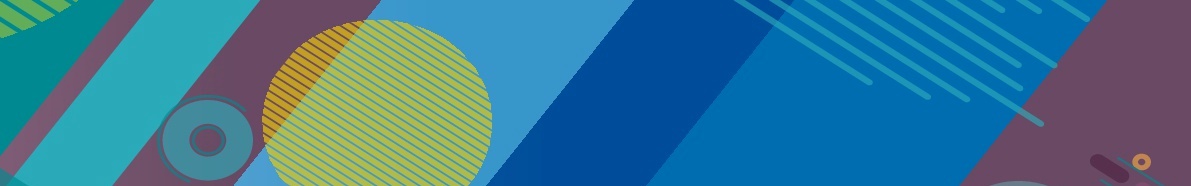 Consulte la sección 3.1.3 de la metodología del MOWIP para obtener más información sobre la encuesta, y la sección 3.6 de la metodología del MOWIP para obtener detalles sobre la cumplimentación de esta plantilla.Persona responsable (del equipo de evaluación) ¿Es necesario someterse a un examen ético a nivel nacional para realizar la encuesta?¿Existen normas de protección de datos u otras leyes pertinentes con las cuales se deba cumplir? ¿Habrá que firmar un acuerdo con la institución de seguridad o el gobierno sobre el uso de los datos?¿De quién necesitan permiso para llevar a cabo esta encuesta? Considera de quién es el permiso necesario a todos los niveles, desde la alta dirección hasta los líderes de cada lugar de la encuesta en la institución de seguridad y el gobierno.¿La encuesta será representativa o por cuotas? Si se trata de una encuesta por cuotas, ¿qué características de los encuestados deben tenerse en cuenta (hombres/mujeres, desplegados/no desplegados, rango, geografía, raza/grupo étnico)?¿Cómo se obtendrán la información y los datos necesarios para la muestra? ¿Quién elaborará la estrategia de muestreo? ¿Será posible acceder a los datos para seleccionar aleatoriamente a los encuestados? ¿Se dará acceso a todos los lugares?Enumere todos los lugares donde se llevará a cabo la encuesta, incluyendo el número de hombres/mujeres y desplegados/no desplegados en cada lugar para tener suficientes respuestas de cada tipo de encuestado.¿En qué idioma(s) se realizará la encuesta?¿Dispone el equipo de evaluación de los dispositivos digitales adecuados (por ejemplo, tabletas, teléfonos) para poder descargar la aplicación?  ¿Cuántos?¿Quién realizará la encuesta? ¿Cómo se seleccionarán? (enumere los nombres o el número/cualificación de las personas necesarias¿Cómo se formará al equipo de empadronamiento?  ¿Cuándo?  ¿Quién recibirá la formación y qué métodos se utilizarán?¿Quién y cuándo se encargará de la localización de la encuesta? ¿Quién traducirá la encuesta en caso necesario?¿Quién llevará a cabo la encuesta piloto? ¿Con qué grupo se llevará a cabo la encuesta piloto? ¿Cuándo se llevará a cabo? ¿Cuántas encuestas piloto se realizarán?¿Quién editará la encuesta después del piloto?¿Quién programará el software de la encuesta? ¿Qué software de encuestas se utilizará?¿Existen riesgos o desafíos previsibles? ¿Cómo pueden superarse o mitigarse?¿Cómo se organizará el viaje y el alojamiento en las distintas partes del país?¿Cuál es el presupuesto para realizar la encuesta en todo el país?